ПАМЯТКА по неформальной занятости населения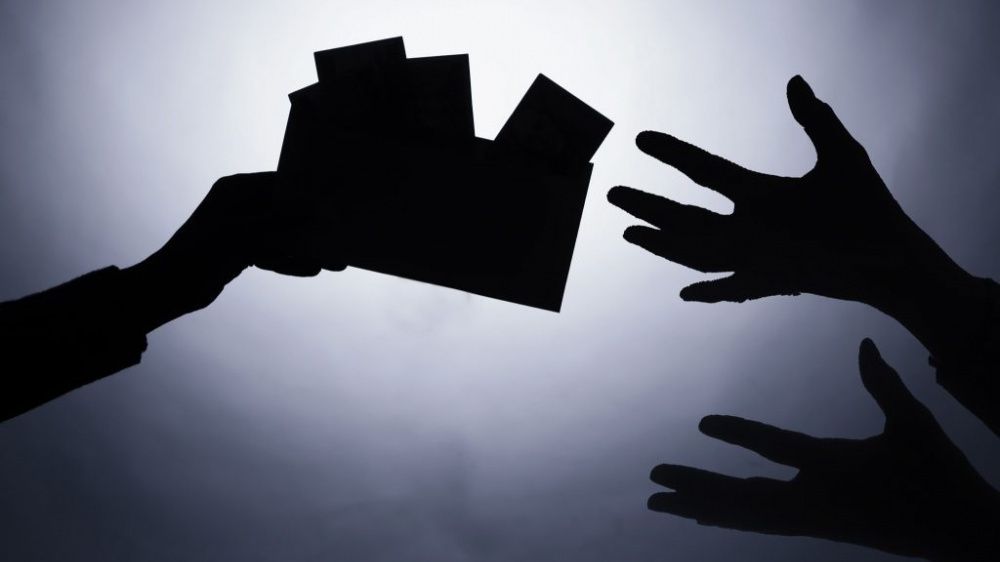 Под неформальной занятостью подразумевается вид занятости в неформальной экономике, когда факт установления трудовых отношений между работником и работодателем скрывается от официальных властей.Так же ее можно обозначить, как вид любых трудовых отношений, основанные на устной договоренности, без заключения письменного трудового договора.Несмотря на кажущуюся выгодность нелегальной занятости, человек теряет:право на достойную пенсию в старости,оплачиваемый отпуск,доплаты за работу в ночное время и в праздничные дни,выходное пособие при увольнении в связи с сокращением штатов,в случае болезни – на пособие по временной нетрудоспособности,в случае увечья – на денежную компенсацию утраченного здоровья и трудоспособности,женщины – полноценное пособие по беременности и родам.Уважаемые руководители организаций и предприятий, индивидуальные предприниматели, призываем Вас строго соблюдать трудовое законодательство, проявить социальную ответственность и оформить трудовые отношения с работниками, не подвергая себя риску привлечения к установленной законом ответственности.Если Вы столкнулись с проблемами неформальной занятости, отказа работодателя от заключения трудового договора, «серыми» схемами выплаты заработной платы, просим сообщать о данных фактах по телефону «горячей линии»:8 (30-257) 46-502Понедельник-пятница с 8:00 – 17:00Обед с 13:00 – 14:00Уважаемые руководители организаций и предприятий, индивидуальные предприниматели!Информируем Вас о том, что с 1 января 2015 года статьей 5.27 Кодекса об Административных Правонарушениях РФ устанавливается административная ответственность за нарушения трудового законодательства.